Hong Kong Exchanges and Clearing Limited and The Stock Exchange of Hong Kong Limited take no responsibility for the contents of this announcement, make no representation as to its accuracy or completeness and expressly disclaim any liability whatsoever for any loss howsoever arising from or in reliance upon the whole or any part of the contents of this announcement.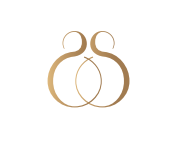 South Shore Holdings Limited南 岸 集 團 有 限 公 司(In Liquidation)(Incorporated in Bermuda with limited liability)(Stock code: 577) INSIDE INFORMATION(1) DELAY IN PUBLICATION OF OUTSTANDING FINANCIAL RESULTS AND REPORTS; AND (2) CONTINUED SUSPENSION OF TRADINGThis announcement is made by South Shore Holdings Limited (In Liquidation) (the “Company”, together with its subsidiaries, the “Group”) pursuant to Rule 13.09 of the Rules Governing the Listing of Securities (the “Listing Rules”) on The Stock Exchange of Hong Kong Limited (the “Stock Exchange”), and the Inside Information Provisions (as defined under the Listing Rules) under Part XIVA of the Securities and Futures Ordinance (Chapter 571 of the Laws of Hong Kong).Reference is made to the Company’s announcements dated 28 June 2021, 16 July 2021, 27 July 2021, 11 August 2021, 16 August 2021 and 25 November 2021 (collectively, the “Announcements”). Unless otherwise stated, capitalised terms used in this announcement shall have the same meanings as those defined in the Announcements.DELAY IN PUBLICATION OF OUTSTANDING FINANCIAL RESULTS AND REPORTSPursuant to Rules 13.49(1) and 13.46(2) of the Listing Rules, the Company is required to publish an announcement in respect of its audited final results of the Group for the year ended 31 March 2022 (the “2022 Final Results”) not later than 30 June 2022 and despatch its annual report for the same financial period (the “2022 Annual Report”) to its shareholders and holders of its listed securities on or before 31 July 2022.Owing to the limited financial information available to the Joint and Several Liquidators to date, the Company is unable to finalise the 2021 Final Results on or before 30 June 2022 and to despatch the 2021 Annual Report to its shareholders and holders of its listed securities on or before 31 July 2022. Further to the announcements of the Company on 28 June 2021, 16 July 2021 and 16 August 2021, addition time is required for the Company to finalise its results, there will be a further delay in both publication of its audited final results of the Group for the year ended 31 March 2021 (the “2021 Final Results”) and its preliminary result of the Group for six months ended 30 September 2021 (the “2022 Interim Results”), and despatch of the annual report for the year ended 31 March 2021 (the “2021 Annual Report”) and the interim report for six months ended 30 September 2021 (the “2022 Interim Report”).Accordingly, the approval and hence the publication of the 2021 Final Results, the 2022 Interim Results and the 2022 Final Results, together with the despatch of the 2021 Annual Report, the 2022 Interim Report and the 2022 Annual Report will be postponed. The Company will publish further announcement(s) to inform the shareholders regarding the release of the aforesaid financial results and the despatch of the reports as and when appropriate.CONTINUED SUSPENSION OF TRADING OF SHARESTrading in the shares of the Company on the Stock Exchange has been suspended with effect from 9:00 a.m. on 2 July 2021 and will remain suspended until further notice.Shareholders and prospective investors of the Company are advised to exercise caution when dealing in the shares of the Company.For and on behalf of South Shore Holdings Limited(In Liquidation)Edward Alexander Niles Whittaker Chan King Wai LeonardSo Kit Yee AnitaJoint and Several Liquidatorsacting as agents of the Company only 
and without personal liabilityHong Kong, 30 June 2022As at the date of this announcement, the executive directors of the Company are Mr. Peter Lee Coker Jr. (Chairman), Mr. Chow Chi Wah, Vincent and Ms. Chow Mun Yee. The independent non-executive directors of the Company are Dr. Lo Wing Yan, William, JP, Mr. Choi Wai Hong, Clifford and Ms. Liu Tsui Fong.The affairs, business and property of the Company are being managed by the Joint and Several Liquidators who act as agents of the Company only and without personal liability.